Kingman ChallengeMarch 18, 20177 Mile Hill Gun Club aka. Mojave Sportsman's Club3275 OATMAN HIGHWAY, GOLDEN VALLEYRANGE OFFICE 928-753-8038Shoot starts at 10:00 (Nevada & Arizona on the same time).  Please be at the Kingman club no later than 9:30We will furnish each Claybreaker with 100 shells (but bring more than that because there will probably be some fun shoots afterward.)  They will start with 50 targets, but may be increased to 100 targets if the number of entries does not exceed the capacity of the range.Kingman gun club is paying for the cost of the targets for this event and lunch is also included.Kingman will provide Trophys for Top Varsity & Top Intermediate  (Claybreakers will furnish additional trophies to OUR athletes  if  you place 1st, 2nd or 3rd in a division where Kingman does not furnish a trophy.)Please send me an email, no later than March 11 if you plan on attending.  I will need to pre-squad you.Also, if you would like to attend, but don't have a ride, please let me know as soon as possible.Shells for Kingman will be handed out at Thursday night practice.(See attached Map)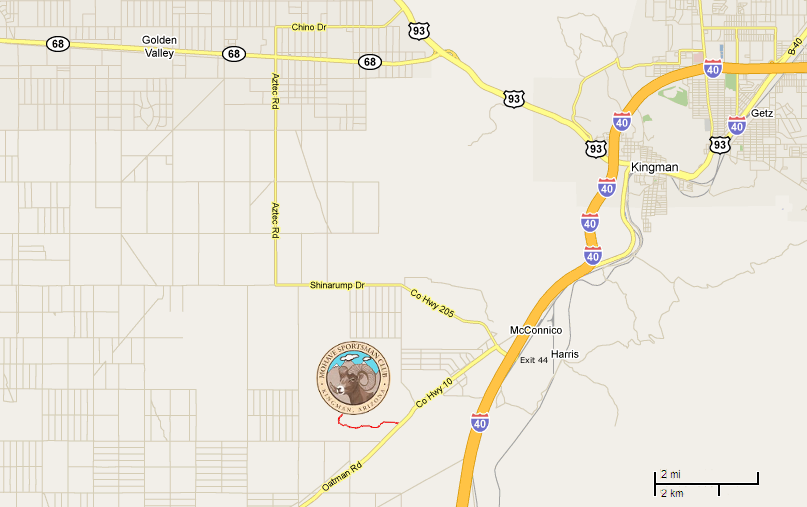 